Lesson 19 Practice ProblemsFunctions  and  are given below. Classify each function as linear, exponential, or neither.Here are 4 equations defining 4 different functions,  and . List them in order of increasing rate of change. That is, start with the one that grows the slowest and end with the one that grows the quickest.Technology required. Function  is defined by  and function  is defined by .Complete the table with values of  and . When necessary, round to 2 decimal places.Which function do you think grows faster? Explain your reasoning.Use technology to create graphs representing  and . What graphing window do you have to use to see the value of  where  becomes greater than  for that ?Functions  and  are given by  and . As  increases from 0:Which function reaches 30 first?Which function reaches 100 first?The functions  and  are defined by  and .Which function eventually grows faster,  or ? Explain how you know.Explain why the graphs of  and  meet for a positive value of .A line segment of length  is scaled by a factor of 1.5 to produce a segment with length . The new segment is then scaled by a factor of 1.5 to give a segment of length .What scale factor takes the segment of length  to the segment of length ? Explain your reasoning.(From Unit 5, Lesson 16.)A couple needs to get a loan of $5,000 and has to choose between three options.Option A:  applied quarterlyOption B:  applied every 4 monthsOption C:  applied semi-annuallyIf they make no payments for 5 years, which option will give them the least amount owed after 5 years? Use a mathematical model for each option to explain your choice.(From Unit 5, Lesson 17.)Here are graphs of five absolute value functions. Match the graph and equation that represent the same function. Graph 1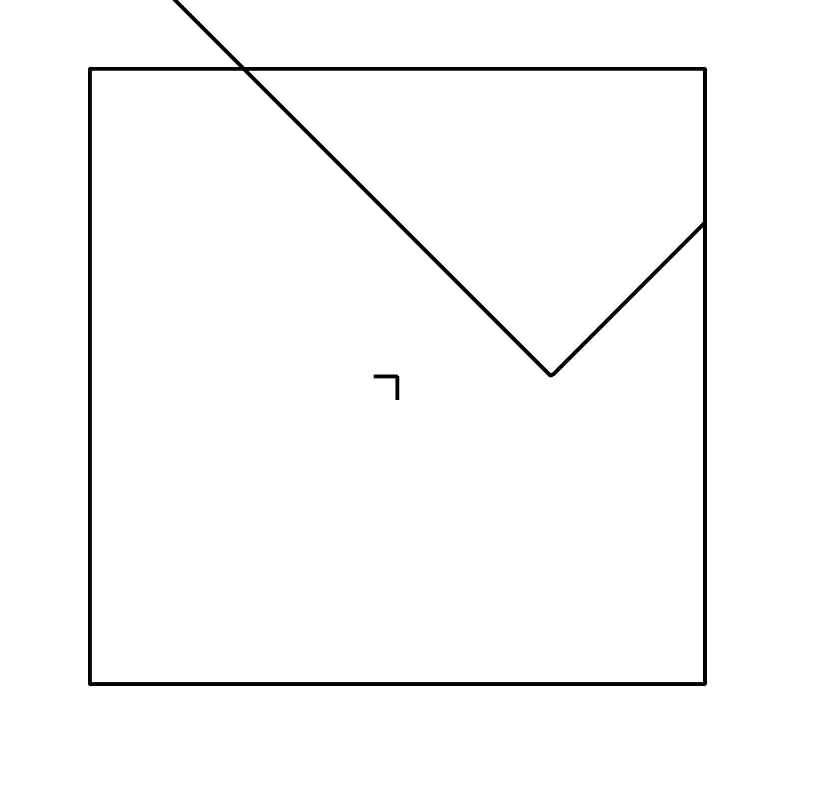 Graph 2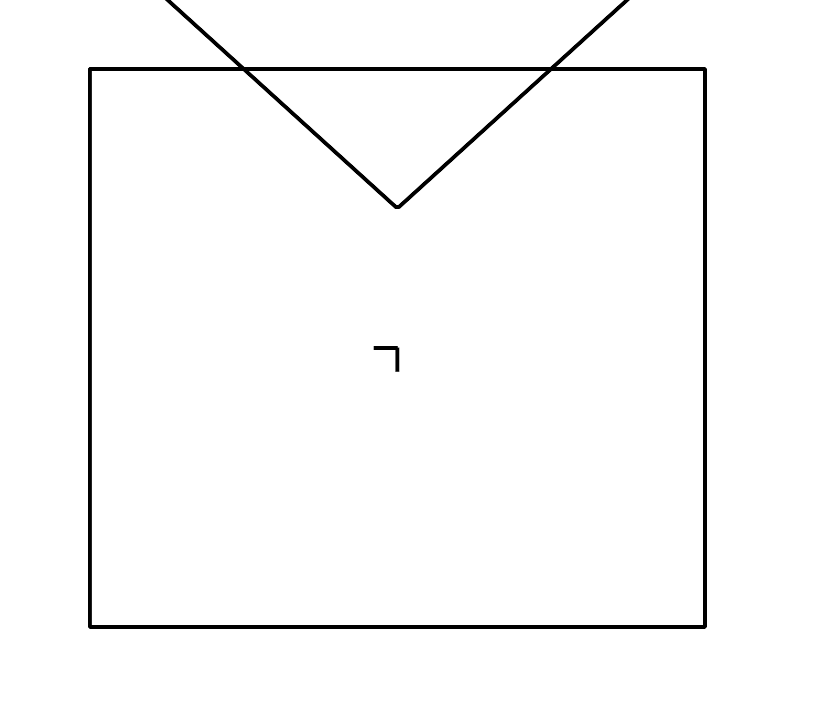 Graph 3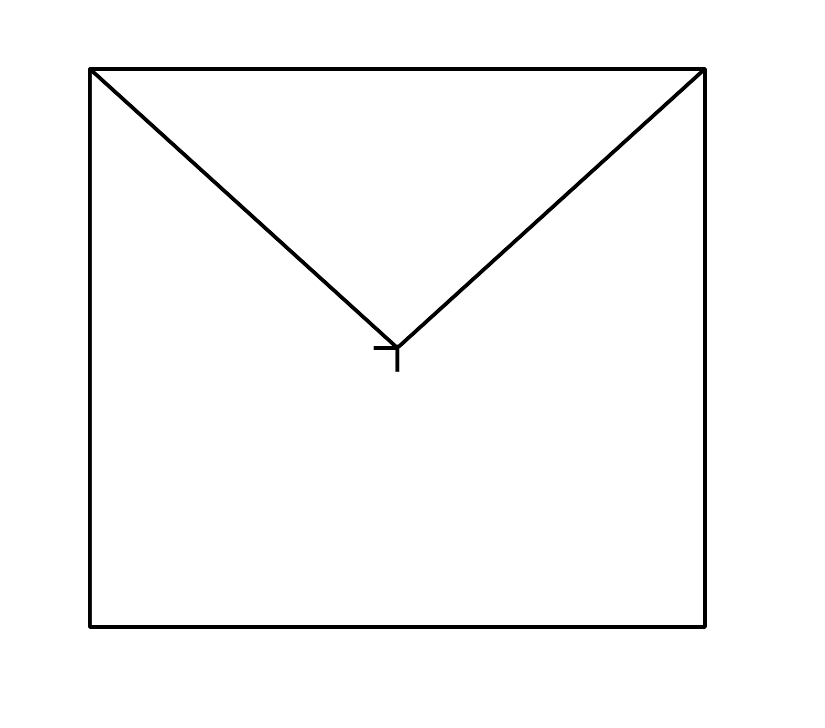 Graph 4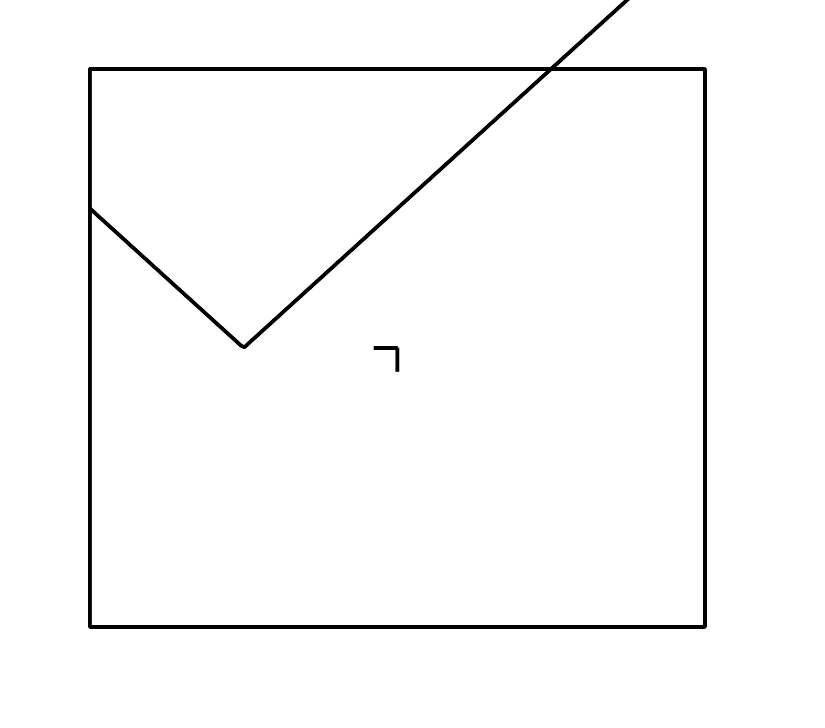 Graph 5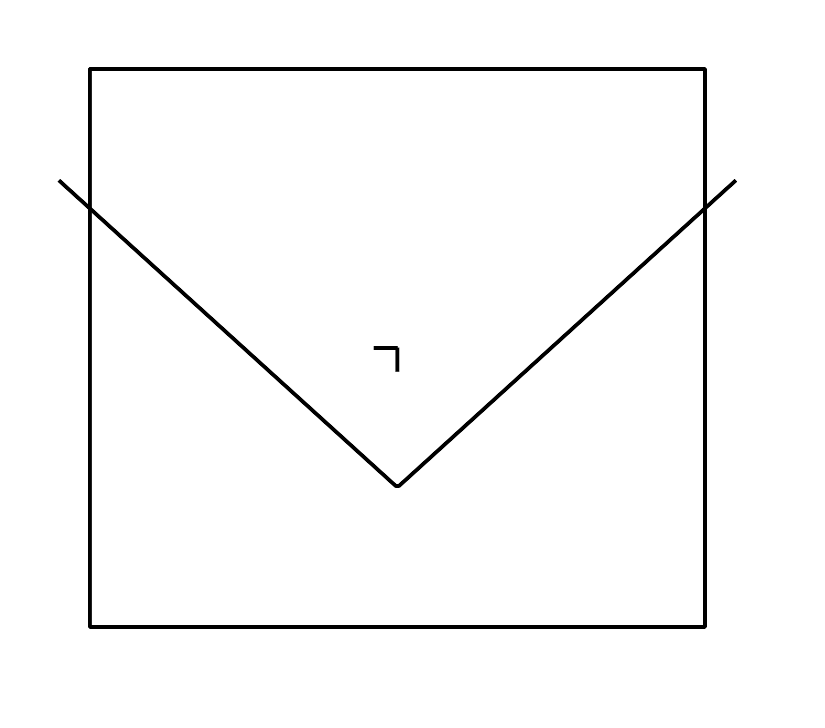 Graph 1Graph 2Graph 3Graph 4Graph 5(From Unit 4, Lesson 14.)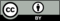 © CC BY 2019 by Illustrative Mathematics®151020